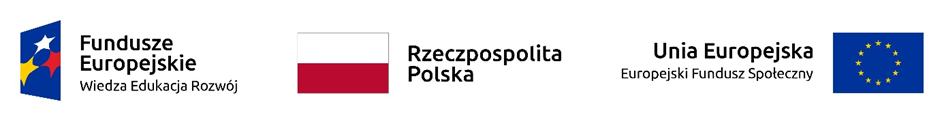 załącznik nr 4 do SWZ Projektowane postanowienia umowy ZP/1432/D/22zawarta zgodnie z art. 132 – 139 ustawy z dnia 11 września 2019 r. Prawo zamówień publicznych (Dz. U. 2021, poz. 1129 z późn. zm.) Zawarta ........................... 2022 r.  pomiędzy:Uniwersytetem im. Adama Mickiewicza w Poznaniu, ul. H. Wieniawskiego 1, 61-712 Poznań, posiadającym NIP: 777-00-06-350, REGON 000001293 zwanym dalej „Zamawiającym” reprezentowanym przez:..............................przy kontrasygnacie Kwestora – …………………………….	afirmą ....................................................................reprezentowaną  przez:.....................................................zwaną dalej „Wykonawcą”W wyniku postępowania o udzielenie zamówienia publicznego prowadzonego w trybie przetargu nieograniczonego na podstawie ustawy z dnia 11 września 2019 r. Prawo zamówień publicznych (Dz. U. 2021 poz. 1129 z późn. zm.) została zawarta umowa następującej treści: 1. PRZEDMIOT UMOWYSprzedaż z dostawą sprzętu komputerowego:Część …………… -.Zgodnie z ofertą Wykonawcy z dnia …………...... r., złożoną w przetargu nieograniczonym nr ZP/1432/D/22, stanowiącą załącznik nr 1 do niniejszej umowy, wymogami i warunkami określonymi w SWZ nr ZP/1432/D/22 oraz formularzem cenowym stanowiącym załącznik nr 2 do niniejszej umowy. 2. CAŁKOWITA I ŁĄCZNA WARTOŚĆ UMOWYCałkowita wartość umowy (wynagrodzenia Wykonawcy) w zakresie Części nr …… :brutto …………………………PLN  słownie: ………………………………………netto : ………………………. PLNsłownie: ……………………………………………………………… złUmowa zawiera podatek VAT dla Części ……. poz.  …….w wysokości ………….itd. Całkowita wartość umowy w zakresie danej Części obejmuje w szczególności ubezpieczenie, transport, opakowanie, znakowanie, licencje (jeśli dotyczy) oraz dokumentację użytkownika. Łączną wartością umowy (wynagrodzenia Wykonawcy) jest kwota stanowiąca sumę kwot z wszystkich wymienionych wyżej Części tj. kwota brutto ………………………PLN.Wykonawca zobowiązuje się zastosować stawkę 0% podatku VAT pod warunkiem otrzymania od Zamawiającego, będącego placówką oświatową zamówienia, które będzie potwierdzone przez właściwy organ nadzorujący Zamawiającego zgodnie z art. 83 ust. 14 pkt 1 w związku z art. 83 ust.1 pkt 26 lit.a) ustawy z dnia 11 marca 2004 r. o podatku od towarów i usług (tekst jednolity Dz.U.  z 2021 r , poz.  685 z późn. zm.) – dotyczy: (CZĘŚĆ 1 poz. 1, CZĘŚĆ 3, CZĘŚĆ 4, CZĘŚĆ 5 poz. 2)W przypadku zmiany obowiązujących na terenie Rzeczypospolitej Polskiej przepisów dotyczących wysokości stawek podatku od towarów i usług (VAT) w zakresie obejmującym przedmiot niniejszej umowy, obie strony zobowiązują się do odpowiedniej zmiany umowy w tym zakresie. Zamawiający zapłaci podatek VAT w wysokości obliczonej na podstawie stawki obowiązującej w dniu wystawienia danej faktury przez Wykonawcę.   3.	TERMIN DOSTAWY.Przedmiot zamówienia będzie dostarczony do miejsc dostawy (wskazanych w ust. 7) w terminie nie dłuższym niż:- dla Części ……… - ………  dni od daty zawarcia umowy (zgodnie z ofertą Wykonawcy oraz SWZ).Jeżeli  w trakcie odbioru stwierdzone zostaną wady, to Zamawiającemu przysługuje prawo odmowy odbioru do czasu usunięcia wad. W przypadku zgłoszenia przez Zamawiającego zastrzeżeń, w tym wad, co do jakości towaru lub wykonania, braku wymaganych dokumentów lub zamówionej ilości  przedmiotu umowy, podczas dokonywania jego odbioru, Zamawiający może odmówić podpisania protokołu odbioru, a Wykonawca zobowiązany jest ponownie wykonać przedmiot umowy w sposób uwzględniający zgłoszone zastrzeżenia w terminie 5 dni roboczych od dnia zgłoszenia zastrzeżeń przez Zamawiającego. Przedmiot umowy uważa się za odebrany w przypadku gdy Zamawiający podpisze protokół odbioru bez zastrzeżeń. Za dni robocze uważa się dni pracy Zamawiającego- dla Części ………. -  ……… dni od dnia zawarcia umowy (zgodnie z ofertą Wykonawcy oraz SWZ)  i otrzymania przez Wykonawcę odpowiedniego zamówienia wraz z potwierdzeniem właściwego organu nadzorującego Zamawiającego zgodnie z art. 83 ust. 14 pkt 1 w związku z art. 83 ust.1 pkt 26 lit.a) ustawy z dnia 11 marca 2004 r. o podatku od towarów i usług (Dz. U. z 2021 r poz.  685 z późn. zm.) W przypadku zgłoszenia przez Zamawiającego zastrzeżeń, w tym wad, co do jakości towaru lub wykonania, braku wymaganych dokumentów lub zamówionej ilości   przedmiotu umowy podczas dokonywania jego odbioru, Zamawiający może odmówić podpisania protokołu odbioru, a Wykonawca zobowiązany jest ponownie wykonać przedmiot umowy w sposób uwzględniający zgłoszone zastrzeżenia w terminie 5 dni roboczych od dnia zgłoszenia zastrzeżeń przez Zamawiającego. Przedmiot umowy uważa się za odebrany w przypadku gdy Zamawiający podpisze protokół odbioru bez zastrzeżeń.Za dni robocze uważa się dni pracy Zamawiającego .tj dni od pn.-pt. godz. 8.00 -15.00, za wyjątkiem dni ustawowo wolnych od pracy.Wykonawca dostarczy przedmiot umowy na własny koszt i ryzyko do miejsc dostawy wskazanych w ust. 7.Po dostawie i sprawdzeniu poprawności działania sprzętu danej części przedmiotu umowy w danym miejscu użytkowania obie strony podpiszą  protokół  odbioru w 3 egzemplarzach. Protokół ten będzie opatrzony datą, numerem niniejszej umowy, informacją o otrzymaniu przez użytkownika karty gwarancyjnej i dokumentacji użytkownika, będzie zawierać specyfikację sprzętu (licencji – jeśli dotyczy), wszystkie warunki gwarancji i serwisu z § 5 umowy oraz numer kontaktowy do Wykonawcy na wypadek awarii i podpis użytkownika. Protokół będzie również zawierał informację o sprawdzeniu poprawności działania urządzenia. Jeden egzemplarz protokołu Wykonawca przekaże użytkownikowi, drugi Wykonawca dostarczy w ciągu 2 dni roboczych od daty podpisania do Sekcji Zakupów UAM na ul. Wieniawskiego 1, 61-712 Poznań, a trzeci zachowuje dla siebie.Wykonawca zobowiązuje się do powiadomienia Zamawiającego o wysyłce przedmiotu umowy nie później niż 3 dni robocze przed planowanym terminem dostawy.Miejsca dostawy i osoby uprawnione do kontaktu z Wykonawcą i odbioru sprzętu (Użytkownicy):     …………………………….. 4. WYMAGANE DOKUMENTY DOSTAWYOryginał faktury VAT, protokół odbioru, dokument gwarancyjny (licencja (jeśli dotyczy).Faktura zostanie wystawiona na: Uniwersytet im. Adama Mickiewicza w Poznaniu, ul. Wieniawskiego 1, 61-712 Poznań.Faktura musi być opatrzona numerem umowy ZP/1432/D/…/22, oraz nazwą jednostki, dla której dostarczony został przedmiot umowy 5. GWARANCJA I SERWISGwarancja wynosi …… miesiące (zgodnie z ofertą Wykonawcy oraz SWZ)  od daty podpisania danego protokołu odbioru bez zastrzeżeń. Gwarancja producenta jest sprawowana za pośrednictwem Wykonawcy.Gwarancja obejmuje w szczególności koszt części i serwisu. Serwis gwarancyjny w miejscu użytkowania urządzeń za pośrednictwem Wykonawcy. W przypadku konieczności naprawy poza siedzibą Zamawiającego koszty transportu urządzeń oraz ryzyko utraty lub uszkodzenia urządzeń ponosi Wykonawca.Czas reakcji serwisu od chwili zgłoszenia awarii – do …(zgodnie z opisem w zał. nr A i ofertą Wykonawcy).Czas naprawy od momentu powiadomienia o awarii – do……(zgodnie z opisem w zał. nr A i ofertą Wykonawcy).Wszelkie informacje dotyczące gwarancji i zgłaszania awarii będą zawarte w karcie  gwarancyjnej dostarczonej użytkownikowi. Postanowienia zawarte w karcie gwarancyjnej niezgodne z niniejszą umową są nieważne. W tym przypadku obowiązują odpowiednie zapisy umowy.Zamawiający może wykonywać uprawnienia z tytułu gwarancji niezależnie od uprawnień przysługujących z tytułu rękojmi. 6. WARUNKI PŁATNOŚCIPłatność za prawidłowo zrealizowany dany zakres przedmiotu umowy na podstawie prawidłowo wystawionej faktury (faktur częściowych), przelewem na właściwy rachunek Wykonawcy wskazany w treści faktury, w terminie  ….. dni od daty dostarczenia danego protokołu odbioru do Sekcji Zakupów UAM i otrzymania przez Zamawiającego oryginału odpowiednio wystawionej danej faktury VAT (jeśli prawidłowy protokół odbioru podpisany bez zastrzeżeń zostanie przekazany do Sekcji Zakupów UAM w terminie późniejszym niż oryginał prawidłowo wystawionej faktury termin płatności biegnie od tej późniejszej daty).Zamawiający może dokonać zapłaty należności wynikającej z faktur z zastosowaniem mechanizmu podzielonej płatności, o którym mowa w art. 108a ust. 1 ustawy z dnia 11 marca 2004 r. o podatku od towarów i usług (dalej jako „ustawa o VAT”), na rachunek zawarty na dzień zlecenia przelewu w wykazie, o którym mowa w art. 96b ust. 1 ustawy o VAT. W przypadku wskazanym w art. 108a ust. 1a ustawy o VAT, Strony są obowiązane zastosować mechanizm podzielonej płatności.Za datę zapłaty strony ustalają dzień, w którym zamawiający wydał swojemu bankowi polecenie przelewu wynagrodzenia na konto Wykonawcy.W przypadku opóźnienia Zamawiającego w zapłacie wynagrodzenia zgodnie z postanowieniami niniejszej umowy, Wykonawcy przysługują odsetki za opóźnienie zgodnie z powszechnie obowiązującymi przepisami prawa.Zgodnie z przepisami ustawy z dnia 09.11.2018 r. o elektronicznym fakturowaniu w zamówieniach publicznych, koncesjach na roboty budowlane lub usługi oraz partnerstwie publiczno-prywatnym (Dz. U. 2020, poz. 1666 z późn. zm.) Wykonawca może złożyć ustrukturyzowaną fakturę elektroniczną za pośrednictwem platformy https://efaktura.gov.pl. Podstawą do wystawienia przez Wykonawcę ustrukturyzowanej faktury elektronicznej będzie protokół odbioru podpisany przez upoważnionego pracownika Zamawiającego, o którym mowa w § 3 ust. 7, bez zastrzeżeń.W związku z realizacją niniejszej umowy Zamawiający oświadcza, iż posiada status dużego przedsiębiorcy w rozumieniu przepisów ustawy z dnia 8.03.2013 r. o przeciwdziałaniu nadmiernym opóźnieniom w transakcjach handlowych (t.j.: Dz.U. 2021, poz. 424 z późn. zm.). 7. KARY UMOWNEWykonawca zapłaci Zamawiającemu karę umowną:za odstąpienie od umowy, albo jej części, przez którąkolwiek ze stron, z przyczyn za które odpowiada Wykonawca– w wysokości odpowiednio 10 % łącznej wartości umowy brutto, określonej w § 2 umowy, albo w przypadku odstąpienia od części umowy - 10% całkowitej wartości brutto tej części umowy, której dotyczy odstąpienie, wyliczonej zgodnie z cenami brutto zawartymi w formularzu cenowym oferty Wykonawcy;za zwłokę w prawidłowym wykonaniu przedmiotu umowy w zakresie danej Części wskazanej w § 2 umowy - w wysokości 1% całkowitej wartości brutto umowy, określonej w  § 2 za tę Część, której dotyczy zwłoka (niezależnie czy zwłoka dotyczy wszystkich elementów tej Części)  za każdy dzień zwłoki w jego realizacji licząc od terminu wskazanego w § 3 ust 1 umowy; kary odnośnie poszczególnych Części sumują się,za zwłokę w wykonaniu obowiązków gwarancyjnych -  w wysokości 0,2% wartości danej pozycji, której zwłoka dotyczy – wyliczonej zgodnie z cenami brutto zawartymi w formularzu cenowym Wykonawcy,  za każdy dzień zwłoki licząc od terminu wskazanego zgodnie z § 5 ust. 5.Jeżeli kara umowna nie pokrywa poniesionej szkody Zamawiający może dochodzić odszkodowania przewyższającego  wysokość zastrzeżonej kary umownej na zasadach ogólnych.Strony ustalają, że w razie naliczenia kar umownych zgodnie z ust. 1, Zamawiający potrąci je w pierwszej kolejności z należności Wykonawcy wynikającej z  wystawionej faktury, chyba że obowiązujące przepisy stanowią inaczej.Wysokość kary umownej naliczonej za zwłokę dla danej Części na podstawie ust. 1 pkt b) nie może przekroczyć 50% całkowitej wartości brutto umowy dla tej Części określonej w § 2, której dotyczy zwłoka.Wysokość kary umownej naliczonej na podstawie ust. 1 pkt c) nie może przekroczyć 50% całkowitej wartości brutto umowy dla tej Części której dotyczy zwłoka z ust. 1 pkt c)Łączna maksymalna suma wszystkich kar umownych, których może dochodzić Zamawiający od Wykonawcy na podstawie niniejszej umowy nie może przekroczyć 50% łącznej wartości umowy (łącznego wynagrodzenia wykonawcy z tytułu wszystkich Części) brutto, określonej w § 2 niniejszej umowy.  8. SIŁA WYŻSZAStrony umowy nie są odpowiedzialne za skutki wynikające z działania siły wyższej.§ 9. ZMIANY W UMOWIEZmiana umowy może nastąpić wyłącznie po uzgodnieniu z Wykonawcą, na podstawie pisemnego aneksu podpisanego przez obie strony, pod rygorem nieważności, z zastrzeżeniem ust. 2.Istotna zmiana niniejszej umowy wymaga przeprowadzenia nowego postępowania o udzielenie zamówienia. Dopuszczalna jest zmiana niniejszej umowy bez przeprowadzenia nowego postępowania o udzielenie zamówienia w przypadkach określonych we wcześniejszych paragrafach umowy oraz poniżej:w sytuacji gdy pojawi się nowy model a produkcja obecnego zostanie zaprzestana, istnieje  możliwość zastąpienia przedmiotu umowy w tym zakresie innym modelem o parametrach nie gorszych od wskazanych w ofercie Wykonawcy lub  SWZ, co najmniej przy zachowaniu ceny wskazanej w formularzu cenowym w ofercie Wykonawcy i § 2 niniejszej umowy, w takim przypadku Wykonawca:przedłoży Zamawiającemu wniosek o zmianę umowy ze wskazaniem zakresu wnioskowanej zmiany; przedłoży Zamawiającemu dokument potwierdzający wycofanie danego modelu z produkcji przez jego producenta; przedłoży stosowne dokumenty (opis techniczny, zdjęcia, certyfikaty jeśli są wymagane) wykazujące, iż model zaproponowany w miejsce oferowanego w przetargu, posiada wymagane przez Zamawiającego w SWZ parametry takie same, równoważne lub lepsze; oświadczy Zamawiającemu, iż wskazany nowy model oferuje w cenie nie wyższej niż wskazana w ofercie złożonej w przetargu i wskaże jej wysokość,w sytuacji braku dostępności zaoferowanego modelu w trakcie realizacji umowy, z przyczyn innych niż zaprzestanie produkcji, w szczególności w przypadku braku sprzętu/części u dystrybutorów na podstawie oświadczenia producenta/dystrybutora na Polskę o braku dostępności sprzętu/części, istnieje możliwość zastąpienia przedmiotu umowy w tym zakresie innym modelem o parametrach nie gorszych od wskazanych w ofercie lub SWZ, przy zachowaniu ceny wskazanej w formularzu cenowym i § 2 niniejszej umowy, w takim przypadku Wykonawca:przedłoży Zamawiającemu wniosek o zmianę umowy ze wskazaniem zakresu wnioskowanej zmiany; przedłoży Zamawiającemu oświadczenie producenta/dystrybutora na Polskę o braku dostępności sprzętu/części w ww. okresie; przedłoży stosowne dokumenty (opis techniczny, zdjęcia, certyfikaty jeśli są wymagane) wykazujące, iż sprzęt (części) zaproponowany w miejsce oferowanego w przetargu, posiada wymagane przez Zamawiającego w SWZ parametry takie same, równoważne lub lepsze; oświadczy Zamawiającemu, iż wskazany sprzęt oferuje w cenie nie wyższej niż wskazana w ofercie złożonej w przetargu i wskaże jej wysokość,w przypadku zmiany obowiązujących na terenie Rzeczypospolitej Polskiej przepisów dotyczących wysokości stawek podatku od towarów i usług (VAT) w zakresie obejmującym przedmiot niniejszej umowy dla którego wskazano wartość brutto, wysokość wynagrodzenia Wykonawcy w tym zakresie zostanie ustalona jako kwota netto powiększona o podatek VAT w wysokości ustalonej zgodnie z nowymi przepisami na dzień wystawienia faktury przez Wykonawcę, stawka podatku VAT zgodna z przepisami obowiązującymi w dniu wystawienia faktury przez Wykonawcę,w przypadku innej zmiany przepisów, gdy nakładają one obowiązek zmiany sposobu realizacji  przedmiotu umowy, umowa może być zmieniona w odpowiednim zakresie, także w zakresie terminu realizacji jeżeli nie ma możliwości realizacji umowy zgodnie ze zmienionymi przepisami  w dotychczasowym terminie, w przypadku nie otrzymania przez Zamawiającego potwierdzenia zamówienia, o którym mowa w § 2 niniejszej umowy, możliwa jest zmiana wynagrodzenia Wykonawcy w zakresie tej części przedmiotu umowy, która była objęta zamówieniem, co do którego Zamawiający nie uzyskał potwierdzenia, tj. określenie wynagrodzenia Wykonawcy w zakresie tej części przedmiotu umowy jako kwoty netto objętej formularzem cenowym Wykonawcy powiększonej o kwotę podatku VAT zgodnie z prawidłową stawką na towary objęte ww. zamówieniem, obowiązującą w dniu wystawienia faktury przez Wykonawcę, tj. taką stawką jaką Wykonawca jest obowiązany zastosować w przypadku oświadczenia Zamawiającego , iż nie jest możliwe przekazanie Wykonawcy potwierdzonego zamówienia, o którym mowa w § 2, co skutkuje brakiem możliwości zastosowania przez Wykonawcę stawki VAT w wysokości 0%,w innych przypadkach wskazanych w art. 455 ustawy Pzp. 10.	ODSTĄPIENIE OD UMOWYW razie zaistnienia istotnej zmiany okoliczności powodującej, że wykonanie umowy nie leży w interesie publicznym, czego nie można było przewidzieć w chwili zawarcia umowy, lub dalsze wykonywanie umowy może zagrozić podstawowemu interesowi bezpieczeństwa państwa lub bezpieczeństwu publicznemu, zamawiający może odstąpić od umowy w terminie 30 dni od powzięcia wiadomości o tych okolicznościach. W takim wypadku Wykonawca może żądać jedynie wynagrodzenia należnego mu z tytułu wykonania części umowy. Zamawiający jest uprawniony do odstąpienia od niniejszej umowy w całości lub w części, w terminie do dnia upływu okresu gwarancji, wskazanego w § 5 ust. 1, chyba że uległ on wydłużeniu to do dnia upływu tego wydłużonego okresu, w przypadku naruszenia któregokolwiek z postanowień umowy lub warunków gwarancyjnych przez Wykonawcę, o ile Wykonawca nie usunie skutku takiego naruszenia w terminie 7 dni od wezwania go przez Zamawiającego do prawidłowego wykonania umowy lub gwarancji.W przypadku, gdy dokonano zmiany niniejszej umowy z naruszeniem art. 454 i 455 Pzp, Zamawiający może odstąpić od tej części umowy, której zmiana dotyczyła na podstawie art. 456 ust. 1 pkt 2 a) Pzp. 11.	PRZETWARZANIE DANYCH OSOBOWYCHStrony Umowy zobowiązują się do zapewnienia prawidłowego przetwarzania udostępnionych przez drugą stronę danych osobowych poprzez stosowanie odpowiednich organizacyjnych i technicznych środków ochrony tych danych, gwarantujących ochronę praw osób, których te dane dotyczą, zgodnie z przepisami i wymogami Rozporządzenia Parlamentu Europejskiego i Rady (UE) 2016/679 z dnia 27 kwietnia 2016 r. w sprawie ochrony osób fizycznych w związku z przetwarzaniem danych osobowych i w sprawie swobodnego przepływu takich danych oraz uchylenia dyrektywy 95/46/WE (ogólne rozporządzenie o ochronie danych - RODO), zapisami Ustawy z dnia 10.05.2018 r. o ochronie danych osobowych (Dz. U. z 2019 r. poz.1781) lub innymi przepisami prawa polskiego.Dla celów związanych z wykonywaniem Umowy istnieje konieczność wzajemnego udostępnienia danych osobowych Stron Umowy, a jeżeli ma to zastosowanie, również ich przedstawicieli, osób wskazanych do kontaktu lub osób, których dane będą przetwarzane w związku z realizacją przedmiotu Umowy. Każda Strona oświadcza, że w celu wykonania obowiązków informacyjnych określonych w RODO osobom, których dane będą udostępnione, przedstawiona zostanie (do zapoznania się) treść klauzuli informacyjnej.Każda ze Stron będzie przetwarzała udostępnione jej dane osobowe na własną odpowiedzialność i w zgodzie z przepisami prawa. 12.	POSTANOWIENIA OGÓLNEStrony zgodnie postanawiają, że ogólne warunki umów (OWU) stosowane przez Wykonawcę nie mają zastosowania do niniejszej umowy. W sprawach nie uregulowanych niniejszą umową stosuje się przepisy ustawy z dnia 23 kwietnia 1964 r. - Kodeks Cywilny, jeżeli przepisy ustawy Prawo zamówień publicznych nie stanowią inaczej. Wszelkie spory wynikające z umowy lub w związku z nią, a które nie mogą być załatwione w sposób polubowny, będzie rozstrzygał sąd powszechny właściwy rzeczowo i miejscowo dla siedziby Zamawiającego.   Umowę sporządzono w 2 egzemplarzach, po jednym dla każdej ze stron. Wymienione w umowie załączniki stanowią integralną część umowy. Umowa wchodzi w życie z datą jej zawarcia.          WYKONAWCA                                                                 ZAMAWIAJĄCY